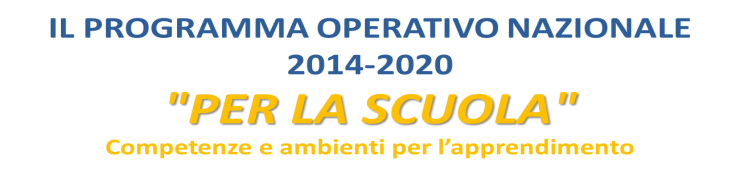 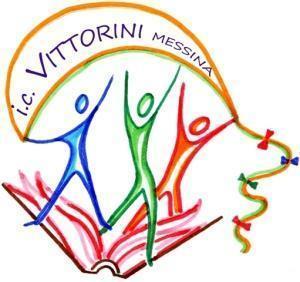 Istituto comprensivo n. 15 “Elio Vittorini”Via Comunale SS. Annunziata – 98168 Messina tel./fax 090 356387 c.f. 97062170838 - www.icvittorinimessina.edu.ite-mail: meic822001@istruzione.it - pec: meic822001@pec.istruzione.itALLEGATO A – DOMANDA DI PARTECIPAZIONE                                                              Al Dirigente scolastico Il/La sottoscritto\a _________________________________________ nato\a a ______________________prov. ______ il ___________________ domiciliato\a a ___________________________________________alla Via ________________________________________ tel. __________________ cellulare ____________e-mail ____________________________________ Cod. fiscale ____________________________________frequentante nell’A.S. 2020/2021 la classe _____________ dell’Istituto __________________________e-mail _____________________________@ ___________CHIEDEdi partecipare alla selezione per la frequenza dei moduli previsti dal progettoAPPRENDIMENTO E SOCIALITA’Secondo l’allegata tabella: (N.B.: BARRARE LA CASELLA DI SCELTA PER PARTECIPARE)Messina, __________________                           L'allievo      __________________________Il sottoscritto ________________________________ genitore dell’allievo dichiara di aver preso visione del bando e di accettarne il contenuto consapevole che le attività formative che si terranno in orario extracurriculare.Ai sensi dell’art. 13 del D. L.vo 196/03, e successivo GDPR 679/2016 il sottoscritto autorizza l’istituto all’utilizzo ed al trattamento dei dati personali quali dichiarati per le finalità istituzionali, la pubblicizzazione del corso e la pubblicazione sul sito web.              Messina, _________________                                        Il genitore      __________________________                                                                                               Il genitore      __________________________DICHIARAZIONE DI RESPONSABILITA’ GENITORIALEIl sottoscritto ………………………………………………..  padre/madre di …………………………………………….					                    eIl sottoscritto …………………………………………………. padre/madre di …………………………………………….autorizza/zzano il proprio/a figlio/a a partecipare alle attività previste dal Progetto in avviso per l’anno scolastico 202_/202_ e ad essere ripreso/a, nell’ambito delle attività suddette, con telecamere, macchine fotografiche o altro.In caso di partecipazione il sottoscritto si impegna a far frequentare il/la proprio/a figlio/a con costanza ed impegno, consapevole che per l’amministrazione il progetto ha un impatto notevole sia in termini di costi che di gestione.Il sottoscritto/i si impegna altresì a compilare e consegnare, in caso di ammissione al corso, la dichiarazione di responsabilità conforme al modello generato dalla piattaforma MIUR contenente dati sensibili.Autorizzo, inoltre, l’istituto alla pubblicazione delle immagini, delle riprese video e di eventuali prodotti elaborati durante le attività formative, sul sito internet e/o comunque alla loro diffusione nell’ambito della realizzazione di azioni programmate dall’Istituto stesso. Tutto il materiale prodotto sarà conservato agli atti dell’istituto.Si precisa che l’istituto depositario dei dati personali, potrà, a richiesta, fornire all’autorità competente del MIUR le informazioni necessarie per le attività di monitoraggio e valutazione del processo formativo a cui è ammesso l'allievo/a. I sottoscritti avendo ricevuto l’informativa sul trattamento dei dati personali loro e del/della proprio/a figlio/a autorizzano codesto Istituto al loro trattamento solo per le finalità connesse con la partecipazione alle attività formativa previste dal progetto.Messina, ____________________________		                             Firme dei genitori	                       ________________________________________________________________________N.B.:  In caso di un solo genitore dichiarante barrare il secondo rigoSceltaAzioneTipologiaNome percorso e oreN° di orePeriodo di svolgimento10.1.1AEducazione motoria; sport; gioco didatticoSPORT A SCUOLA30Giugno 10.1.1AEducazione motoria; sport; gioco didatticoSPORTISSIMO30Giugno10.1.1AMusica e CantoALTERNATIVE SOUND30Gennaio/FebbraioSceltaAzioneTipologiaNome percorso e oreN° di orePeriodo di svolgimento10.2.2ACompetenza alfabetica funzionaleFANTASILANDIA30Gennaio/Febbraio 10.2.2ACompetenza multilinguisticaLABORATORIO LINGUISTICO30Gennaio/Febbraio10.2.2ACompetenza in Scienze,Tecnologie,Ingegneria e Matematica (STEM)LEGO CODING30Marzo/Aprile10.2.2ACompetenza digitaleTINKERING 1.030Marzo/Aprile10.2.2ACompetenza digitaleVIRTUAL LAB30Aprile/Maggio10.2.2ACompetenza digitaleTINKERING30Febbraio/Marzo